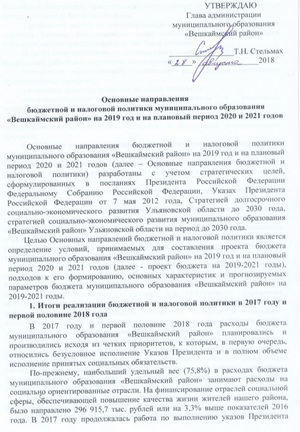 Российской Федерации, гарантирующих конкурентное соотношение заработной платы работников бюджетной сферы.Продолжена работа по стимулированию активности субъектов малого и среднего бизнеса. Все основные виды прямой финансовой поддержки субъектов малого предпринимательства были сохранены.В целях совершенствования системы программно-целевого планирования проводилась работа по следующим направлениям:повышение эффективности бюджетных расходов на реализацию муниципальных программ;увеличение доли программных расходов бюджетов;совершенствование методологии формирования и реализации муниципальных программ;обеспечение преемственности показателей результативности субсидий, предоставляемых из областного бюджета, и показателей муниципальных программ.В 2017 году на территории муниципального образования «Вешкаймский район» реализовывалось 50 муниципальных программ, исполнение по которым сложилось в общей сумме 213 337,0 тыс. рублей или 85,5% от годового плана, на 2018 год запланирована реализация 51 программы на сумму 207 007,4 тыс. рублей или 84,8% от годового плана.В 2017 - 2018 годах особое внимание уделяется работе по повышению эффективности бюджетных расходов. В целях повышения эффективности использования средств бюджета, оптимизации расходных обязательств муниципального образования «Вешкаймский район» постановлением администрации муниципального образования «Вешкаймский район» от 20.04.2017 № 293 утверждена Программа оптимизации расходов бюджета муниципального образования «Вешкаймский район» на 2017 – 2019 годы.Программа оптимизации расходов бюджета муниципального образования «Вешкаймский район» на 2017 – 2019 годы разработана в целях формирования бюджетной политики муниципального образования «Вешкаймский район», ориентированной на создание условий для эффективного управления муниципальными финансами муниципального образования «Вешкаймский район», укрепления устойчивости бюджетной системы и социально-экономического развития муниципального образования «Вешкаймский район», в финансовой и бюджетной сферах, оптимизации расходов.Задача повышения эффективности бюджетных расходов муниципального образования «Вешкаймский район» решается в рамках работы Межведомственного совета по повышению эффективности бюджетных расходов муниципального образования «Вешкаймский район», созданного Постановлением администрации муниципального образования «Вешкаймский район» от 25.02.2015 № 219. Задачей Совета является рассмотрение вопросов повышения эффективности бюджетных расходов, в том числе, связанных с:а) оптимизацией расходов муниципального образования «Вешкаймский район»;б) использованием высвобождающихся бюджетных ассигнований в соответствии с приоритетными направлениями социально-экономического развития муниципального образования «Вешкаймский район»;в) повышением качества и эффективности реализации муниципальных программ муниципального образования «Вешкаймский район».В 2018 году продолжена реализация проекта «Народный бюджет», в основе которого лежит «партиципаторное» бюджетирование. В 2017 году на территории муниципального образования «Вешкаймский район» было реализовано 3 проекта. На 2018 год запланирована реализация 4 проектов на сумму 1300,0 тыс. руб., в т.ч.: «Ремонт и оформление обрядового зала МКУ Вешкаймский РДК», «Ремонт стадиона «Смена» МБОУ Вешкаймская СОШ №2 им. Б.П.Зиновьева», «Устройство детской площадки в южной части р.п. Вешкайма».На территории муниципального образования «Вешкаймский район» четвёртый год подряд реализуется проект поддержки местных инициатив (ППМИ).В 2017 году в рамках Проекта поддержки местных инициатив успешно реализовано 6 проектов развития муниципальных образований Вешкаймского района, подготовленных на основе местных инициатив граждан на сумму 6 321,2 тыс. руб.В 2018 году продолжена реализация Проекта поддержки местных инициатив. Победителями конкурсного отбора признано 6 проектов на общую сумму 6 093,7 тыс. руб., из них средства областного бюджета – 4 976,7 тыс. руб., средства местного бюджета – 740,6 тыс. руб. и средства граждан – 376,4 тыс. руб. На территории района бут реализованы следующие проекты:- «Благоустройство и расширение территории мест общественного кладбища в р.п. Чуфарово»;- «Ремонт здания сельского клуба  в с. Зимненки»;- «Ремонт зрительного зала СДК с.Мордово-Белоключёвского отделения МКУ Вешкаймского РДК»;- «Благоустройство парковой зоны в центре с.Бекетовка»;- «Установка башни Рожновского в деревне Красная Эстония»;- «Ремонт здания Каргинского ЦСДК».За последние годы в Вешкаймском районе продолжена активная работа по обеспечению открытости и прозрачности бюджета.  В целях повышения открытости и доступности информации о бюджете, начиная с 2013 года, активно развивается такое направление, как «Бюджет для граждан», который регулярно в свободном доступе размещается на официальном сайте администрации муниципального образования «Вешкаймский район» в специальном разделе «Открытый бюджет».Сбалансированность и устойчивость бюджетаИсполнение бюджета муниципального образования «Вешкаймский район» в 2017 году осуществлялось в достаточно сложных экономических условиях. Несмотря на это, муниципальному образованию «Вешкаймский район» удалось сохранить финансово-экономическую стабильность и выполнить основные задачи бюджетной политики, намеченные на 2017 год. Расходы бюджета муниципального образования «Вешкаймский район» за 2017 год составили 391 925,5 тыс. руб. или меньше на 25 032,9 тыс. руб. к уровню 2016 года. Это объясняется тем, что 2017 году уменьшены расходы по разделу «Жилищно-коммунальное хозяйство» на 30 477,0 тыс. руб. (мероприятия по переселению граждан из аварийного жилого фонда) (таблица 1).Таблица 1Структура и динамика расходов бюджета муниципального образования «Вешкаймский район» по разделам классификации расходовтыс. руб.В рамках повышения доступности и качества услуг, предоставляемых муниципальными учреждениями муниципального образования «Вешкаймский район», на официальном сайте bus.gov.ru в информационно-телекоммуникационной сети «Интернет» размещены необходимые сведения о деятельности этих учреждений.Динамика налоговых и неналоговых доходов бюджета муниципального образования «Вешкаймский район» за 2018-2019 годыУвеличение доходов консолидированного бюджета муниципального образования «Вешкаймский район» остаётся главным приоритетом налоговой политики. Финансовым управлением администрации муниципального образования «Вешкаймский район» осуществляется ежедневный мониторинг поступления доходов в разрезе муниципальных образований и в разрезе доходных источников.По итогам за 2017 год в бюджет муниципального образования «Вешкаймский район» поступления налоговых и неналоговых доходов составили 40537,1 тыс. рублей или в бюджет поступило доходов меньше на 4605,3 тыс. рублей к уровню 2016 года. Снижение поступлений сложилось по налоговым доходам – 84,7% к уровню 2016 года, рост поступлений по неналоговым доходам – 101,4%.Уменьшение поступлений доходов в 2017 году обусловлено снижением поступлений налога на доходы физических лиц на 2184,8 тыс. рублей (на 14,4 %), акцизов на нефтепродукты на 1041,9 тыс. руб. (на 16,2%); упрощенной системы налогообложения на 233,3 тыс. руб. (25,9%); единого налога на вмененный доход на 1494,9 тыс. руб. (24,8%); доходов от аренды земли на 1136,5 тыс. рублей (на 50,8%); платы за негативное воздействие на окружающую среду на 309,5 тыс. руб. (80,0%).Таблица 2Динамика доходов бюджетамуниципального образования «Вешкаймский район»тыс. руб.Рост неналоговых доходов обусловлен поступлением доходов от оказания платных услуг и компенсации затрат государства 104,1%, доходов от продажи материальных и нематериальных активов 270,8%, штрафов 134,7%.Несмотря на устойчивое социально-экономическое развитие в последние годы существует ряд проблем. Основными проблемами налоговой политики на территории муниципального образования «Вешкаймский район» являются:Выпадающие доходы вследствие предоставления налоговых льгот по местным налогам на федеральном уровне;Теневой бизнес, неформальная занятость, недостаточный уровень оплаты труда; Значительный объём налоговой задолженности (недоимки).Зачастую решение по указанным проблемам, может быть осуществлено на федеральном уровне.Проблемными для муниципальных образований остаются вопросы установления на федеральном уровне налоговых льгот по местным налогам, что приводит к сокращению доходов местных бюджетов по имущественным налогам. Бюджет муниципального образования «Вешкаймский район» несёт значительные потери по причине выплаты «теневых» зарплат.Совместно с территориальным подразделением Управления Федеральной налоговой службы по Ульяновской области проводится работа по легализации доходов физических лиц и выявлению применения работодателями «серых схем» выплаты заработной платы. На федеральном, региональном уровнях установлены и контролируются показатели по снижению неформальной занятости в экономике района.Индивидуальная работа с налоговыми агентами по укреплению дисциплины оплаты труда ведётся через комиссию, созданную в администрации муниципального образования «Вешкаймский район» в рамках полномочий.Негативным фактором является значительный объем задолженности по земельному налогу и налогу на имущество физических лиц и отсутствие действенных законодательных инструментов, направленных на стимулирование должников к погашению недоимки в бюджет.В рамках проведения «Месячника налоговой помощи и финансовой грамотности», представители трёх федеральных структур: ГИБДД, Управление Федеральной налоговой службы и Управление Федеральной службы судебных приставов по Ульяновской области объединили свои усилия для организации совместных мероприятий с целью информирования и работы с населением в части погашения задолженности в бюджет. Взаимодействие осуществлялось в форме рейдов, каждый участник действовал в рамках своей компетенции. Сотрудники ГИБДД останавливали потенциального неплательщика или нарушителя ПДД, затем представители ФССП на основании информации собственной базы взыскивали средства на погашение задолженности. Сотрудники УФНС по своей базе так же определяли – имеется ли задолженность у того или иного гражданина по налогам. В случае если задолженность имелась, должнику рекомендовалось её погасить, в случае неуплаты – приглашались на комиссии при УФНС.Таким образом, необходимо усиленное взаимодействие с территориальными подразделениями федеральных органов власти, при этом расширение полномочий муниципальных образований, в особенности в части получения персональных данных по должникам, в целях проведения целенаправленной работы по снижению  недоимки, чему в настоящее время препятствует 102 статья Налогового Кодекса Российской Федерации.	Приоритеты налоговой политики муниципального образования направлены на организацию работы по увеличению поступлений налоговых и неналоговых доходов в бюджет. 	Для реализации данного направления необходимо: - обеспечить мобилизацию налоговых доходов на основе анализа ставок по земельному налогу в отношении земельных участков приобретенных для личного подсобного хозяйства, занятых жилищным фондом;- осуществлять межведомственное взаимодействие для повышения эффективности администрирования налоговых и неналоговых платежей и погашения задолженности по этим платежам;- проводить работу по снижению задолженности, в том числе признанной невозможной к взысканию, по налогам и сборам.	Основными направлениями бюджетной политики в области доходов бюджета муниципального образования являются:1. Организация работы по увеличению поступлений доходов бюджета путем изыскания дополнительных резервов доходного потенциала, улучшения администрирования доходов и снижения доли теневого сектора экономики; продолжения работы по проведению претензионной работы с должниками перед бюджетом и по осуществлению мер принудительного взыскания задолженности. Проведение работы по увеличению налогооблагаемой базы по налогу на имущество физических лиц за счет расширения перечня объектов недвижимости поставленных на кадастровый учет.2. Совершенствование управления муниципальным имуществом путем:- осуществления контроля за использованием муниципального имущества сданного в аренду, -проведения анализа показателей эффективности использования и управления муниципальным имуществом за отчетный период для принятия эффективных решений по управлению и использованию муниципальным имуществом.В целях улучшения качества администрирования доходов бюджетной системы и обеспечения роста собираемости налогов, а также снижения административной нагрузки для социально ответственных налогоплательщиков планируется следующее:- полный охват розничной торговой сети контрольно-кассовой техникой (далее - ККТ), обеспечивающей онлайн-передачу данных в электронную систему налоговых органов;- предоставление малому бизнесу (плательщикам ЕНВД, патента) права уменьшать соответствующие налоги на расходы по приобретению ККТ (в размере не более 18 000 рублей за один кассовый аппарат.Налоговые расходыЛьготное налогообложение является одним из элементов стимулирования экономической деятельности организаций. При этом выпадающие доходы, обусловленные применением налоговых льгот, следует рассматривать как налоговые расходы бюджета. 	В целях решения приоритетных социально-экономических задач, Решениями Советов депутатов городских и сельских поселений установлены налоговые льготы по земельному налогу.Согласно статистической налоговой отчётности по форме № 5-МН за 2017 год, сумма земельного налога, не поступившего в консолидированный бюджет муниципального образования «Вешкаймский район» в связи с предоставлением налоговых льгот, составила 2867,0 тыс. рублей. 	В соответствии с постановлением администрации муниципального образования «Вешкаймский район» от 24.05.2010 № 504 «Об утверждении порядка оценки бюджетной и социальной эффективности предоставляемых (планируемых к предоставлению) налоговых льгот» утверждён порядок оценки эффективности предоставления налоговых льгот.	В консолидированный бюджет муниципального образования «Вешкаймский район» за 2017 год поступило 49661,6 тыс. рублей налоговых доходов. При этом сумма налоговых расходов бюджета (налоговых льгот) за 2017 год составила 5,8% от налоговых доходов консолидированного бюджета муниципального образования «Вешкаймский район».	В среднесрочной перспективе планируется продолжить последовательное снижение удельного веса объёма налоговых льгот в сумме налоговых доходов консолидированного бюджета муниципального образования «Вешкаймский район». 2. Цели и задачи бюджетной и налоговой политики муниципального образования «Вешкаймский район» на 2019-2021 годыВ рамках существующих тенденций экономического роста формирование проекта бюджета на 2019 год и на плановый период 2020 и 2021 годов будет осуществляться исходя из базового варианта прогноза социально-экономического развития Ульяновской области на 2019 год и на плановый период 2020 и 2021 годов. Этот подход не только позволяет повысить точность бюджетного планирования, но и предотвратить часть рисков, связанных с принятием дополнительных, не обеспеченных финансовыми ресурсами, расходных обязательств.Бюджетная и налоговая политика муниципального образования «Вешкаймский район», как составная часть экономической политики района, нацелена на повышение уровня и качества жизни населения через повышение уровня экономического развития и реализуется по основным направлениям, определённым Стратегией социально-экономического развития Ульяновской области до 2030 года и стратегией социально-экономического развития муниципального образования «Вешкаймский район» Ульяновской области на период до 2030 года.Исходя из необходимости достижения заявленных целевых ориентиров и обеспечения устойчивого развития экономики и социальной стабильности в районе при рациональном и эффективном использовании бюджетных средств, а также учитывая насущную актуальность большинства направлений бюджетной политики, заявленных в предыдущие годы, формирование расходов бюджета муниципального образования «Вешкаймский район» на 2019-2021 годы основными направлениями бюджетной политики муниципального образования «Вешкаймский район» на 2019-2021 годы станут:- обеспечение сбалансированности и финансовой устойчивости бюджета муниципального образования «Вешкаймский район»;- повышение эффективности бюджетных расходов;- повышение прозрачности и открытости бюджетного процесса.Решением задачи по обеспечению сбалансированности бюджета муниципального образования «Вешкаймский район» является реализация программы оптимизации расходов бюджета муниципального образования «Вешкаймский район» на 2017-2019 годы, выполнение мероприятий плана по консолидации бюджетных средств в целях оздоровления муниципальных финансов муниципального образования «Вешкаймский район» на 2016-2019 годы.Повышение эффективности бюджетных расходов предполагает выполнение следующих задач:- повышение эффективности и результативности имеющихся инструментов программно-целевого управления и бюджетирования;- создание условий для повышения качества предоставляемых услуг;- повышение эффективности процедур проведения муниципальных закупок;- дальнейшей оптимизации бюджетных расходов, их структуры;Основным инструментом, который призван обеспечить повышение результативности и эффективности бюджетных расходов, ориентированности на достижение целей муниципальной политики, остаются муниципальные программы муниципального образования «Вешкаймский район».В 2019-2021 гг. будет продолжена работа, направленная на решение следующих задач:- совершенствование нормативной и методической базы, в том числе по разработке единой методики оценки эффективности реализации муниципальных программ; - обеспечение полноты учёта в составе программ всех финансовых ресурсов и нефинансовых инструментов, способствующих достижению целей муниципальной политики в соответствующей сфере;- уточнение структуры муниципальных программ с выделением мероприятий проектного (ограниченные по срокам и приводящие к уникальному результату и/или качественному изменению процессов) и процессного (непрерывные или постоянно возобновляемые, реализуемые в соответствии с устоявшимися процедурами) характера; - внедрение единой методики оценки эффективности реализации муниципальных программ. Органы местного самоуправления должны стремиться к сбалансированности, к самодостаточности своих бюджетов, учиться зарабатывать необходимые средства, проводить ответственную и рациональную финансовую политику. На стимулирование такой работы будут ориентированы все механизмы межбюджетных отношений. 	Бюджетная и налоговая политика в сфере межбюджетных отношений в 2019-2021 гг. будет осуществляться в соответствии с требованиями Бюджетного кодекса Российской Федерации, Закона Ульяновской области от 04.10.2011 № 142-30 «О межбюджетных отношениях в Ульяновской области» (с последующими изменениями), Решения Совета депутатов муниципального образования «Вешкаймский район» от 08.06.2016 №36/355 «Об утверждении положения об особенностях  бюджетного процесса в муниципальном образовании «Вешкаймский район» Ульяновской области, с учётом изменений бюджетного и налогового законодательства и направлена на решение следующих задач:	- содействие в обеспечении сбалансированности местных бюджетов, снижении рисков неисполнения социально значимых и первоочередных расходных обязательств;	- стимулирование органов местного самоуправления в увеличении собственной доходной базы; 	- реализация мер, направленных на укрепление финансовой дисциплины, соблюдение органами местного самоуправления требований бюджетного законодательства, экономное и эффективное использование бюджетных ресурсов;	- повышение качества управления муниципальными финансами.В условиях ограниченности бюджетных ресурсов и имеющихся рисков несбалансированности бюджетов межбюджетные отношения будут направлены на усиление ответственности органов местного самоуправления за проводимую бюджетную политику в части:- соблюдения муниципальным образованием условий представления межбюджетных трансфертов из областного бюджета Ульяновской области;- выполнения мер, утверждённых Программой оптимизации расходов бюджета муниципального образования;Кроме того, будет продолжена политика направленная на стимулирование муниципальных образований. В очередном финансовом году предусматривается три вида поощрения муниципальных образований:-за достижение наилучших показателей налогового потенциала;-по результатам комплексной оценки эффективности деятельности органов местного самоуправления;- за работу по сокращению недоимки, погашению задолженности по отдельным неналоговым налогам, участие населения в акциях «Месячник налоговой помощи».Данные бюджетные ассигнования не имеют целевого назначения расходования и могут быть направлены муниципальными образованиями на реализацию приоритетных проектов, а также на улучшение благосостояния и качества жизни населения.Основными целями реализации налоговой политики будут:- удержание уровня налоговой нагрузки на экономику;- расширение налогооблагаемой базы на основе роста предпринимательской деятельности, инвестиционного потенциала;- усиление мер по укреплению налоговой дисциплины налогоплательщиков;- повышение эффективности управления муниципальным имуществом.В трехлетней перспективе будет продолжена работа по укреплению доходной базы бюджета муниципального образования «Вешкаймский район» за счет наращивания стабильных доходных источников и мобилизации в бюджет имеющихся резервов.Основные усилия органов местного самоуправления должны быть направлены на мобилизацию всех резервов повышения налоговых поступлений.В целях обеспечения устойчивого роста налоговых поступлений необходимо определить пути расширения налоговой базы основных видов налогов.Рост бюджетных поступлений планируется достичь за счёт:- создания благоприятных условий для расширения производства, новых рабочих мест, инвестиционной и инновационной активности;- осуществления содействия среднему и малому бизнесу для развития предпринимательской деятельности;- усиления работы по неплатежам в местный бюджет;- выявления и пресечения схем минимизации налогов, совершенствования методов контроля легализации «теневой» заработной платы.- совершенствования методов налогового администрирования, повышения уровня ответственности главных администраторов доходов за выполнение плановых показателей поступления доходов в консолидированный бюджет муниципального образования «Вешкаймский район» и консолидация усилий органов исполнительной власти всех уровней в целях повышения качества налогового администрирования по налогам, формирующим доходную часть бюджета;- проведения оценки социальной, экономической и бюджетной эффективности установленных на муниципальном уровне налоговых льгот;- совершенствования управления муниципальной собственностью путем:а) проведения инвентаризации муниципального недвижимого имущества и внесения предложений по результатам инвентаризации в части дальнейшего использования имущества;б) повышения эффективности управления муниципальным имуществом и земельными участками;в) обеспечения надлежащего контроля за деятельностью руководителей муниципальных унитарных предприятий и муниципальных учреждений.Управление доходами будет осуществляться в рамках работы единого коллегиального органа - Межведомственной комиссии муниципального образования «Вешкаймский район» по увеличению поступлений доходов в консолидированный бюджет и укреплению дисциплины оплаты труда.Одним из мощных инструментов повышения качества администрирования налогов, повышения налоговой грамотности и дисциплины является проводимый на территории муниципального образования «Месячник налоговой помощи и финансовой грамотности». Успешно практикуется работа «Службы налоговой помощи». Основной идеей и платформой для реализации данного проекта является консолидация совместных усилий органов государственной власти и территориальных подразделений федеральных структур, в функции которых в той или иной степени входит работа с налоговым потенциалом района с целью повышения уровня налоговой и финансовой грамотности граждан, укрепления налоговой дисциплины организаций, ИП и граждан.3. Основные направления бюджетной и налоговой политики муниципального образования «Вешкаймский район» на 2019 год и на плановый период 2020 и 2021 годов 
Бюджетная политика на 2019 год и на плановый период 2020 и 2021 годов в области расходов бюджета отвечает принципам консервативного бюджетного планирования и ориентирована на оптимизацию расходных обязательств муниципального образования «Вешкаймский район». Ограниченные финансовые ресурсы не позволяют при формировании бюджета на 2019 год и на плановый период 2020 и 2021 годов учесть все заявленные принимаемые расходные обязательства в связи с необходимостью выполнения, прежде всего, всех действующих расходных обязательств. Ввиду этого, а также в целях повышения эффективности бюджетных расходов требуется более тщательный анализ всех заявленных принимаемых расходных обязательств на предмет их эффективности, обоснованности, гарантированного выполнения, ожидаемого результата и на соответствие приоритетам социально-экономического развития муниципального образования «Вешкаймский район» и основным направлениям бюджетной и налоговой политики. Это позволит принять взвешенное и эффективное решение по распределению бюджетных средств на реализацию принимаемых расходных обязательств, получивших наиболее высокую оценку и приоритет. Стратегической линией бюджетной политики будет являться не рост расходов, а повышение их эффективности, в том числе переориентация бюджетных ассигнований в пользу приоритетных направлений и проектов, нацеленных на развитие человеческого капитала и инфраструктуры, прежде всего обеспечивающих решение задач, поставленных в указах Президента Российской Федерации от 07 мая 2012 года, Послании Президента Российской Федерации Федеральному Собранию Российской Федерации от 01 марта 2018 года во взаимосвязи со структурными изменениями, достижениями целевых показателей в соответствующих сферах, зафиксированных в планах таких преобразований («дорожных картах»).Финансирование дорожного хозяйства будет осуществляться в пределах бюджетных ассигнований дорожного фонда муниципального образования «Вешкаймский район». Предусмотрено выполнение работ по капитальному ремонту, ремонту и содержанию автомобильных дорог, обеспечению сохранности существующей дорожной сети, передача полномочий с уровня муниципального района на уровень сельских поселений согласно заключенных соглашений о передачи части полномочий.В целях достижения целевых ориентиров и обеспечения устойчивого развития экономики и социальной стабильности при рациональном и эффективном использовании бюджетных средств, а также учитывая насущную актуальность большинства направлений бюджетной политики, заявленных в предыдущие годы, основными направлениями бюджетной политики на 2019-2021 годы останутся прежними, как и в предыдущие годы:1. Совершенствование структуры расходов бюджета и повышение их эффективности.Исчерпание возможностей для наращивания общего объема расходов бюджета требует выявления резервов экономии по каждому из направлений использования бюджетных средств.При планировании бюджетных ассигнований на 2019 год и на плановый период 2020 и 2021 годов следует четко определить приоритеты расходования бюджетных средств, уделив особое внимание социально-экономическому развитию муниципального образования «Вешкаймский район». Деятельность органов местного самоуправления и муниципальных учреждений муниципального образования «Вешкаймский район» должна быть нацелена на достижение конкретных, общественно значимых результатов.В условиях ограниченности бюджетных ресурсов необходимо ясное понимание последствий реализации любых мер муниципальной политики с точки зрения их влияния на темпы продвижения к достижению поставленных целей и задач.В связи с этим на первый план выходит задача повышения эффективности и обоснованности показателей муниципальных программ муниципального образования «Вешкаймский район». Муниципальные программы муниципального образования «Вешкаймский район» являются наиболее значимым инструментом бюджетирования, ориентированного на результат, с помощью которого увязываются стратегическое и бюджетное планирование.В связи с чем все программно-целевые методы управления муниципального образования «Вешкаймский район» должны отвечать приоритетам социально - экономического развития муниципального образования «Вешкаймский район», а также разрабатываться и реализовываться с учетом оценки бюджетной эффективности расходов бюджета, позволяющей соизмерять затраты и результаты выполнения программных мероприятий, оценивать степень достижения поставленных целей и задач.Ресурсы бюджета муниципального образования «Вешкаймский район» должны быть мобилизованы на приоритетных направлениях, а их отдача должны быть максимальной.Кроме того, в целях реализации требований Федерального закона от 05.04.2013 № 44-ФЗ «О контрактной системе в сфере закупок товаров, работ, услуг для обеспечения государственных и муниципальных нужд» необходимо обеспечить полноценное внедрение в практику работы органов местного самоуправления муниципального образования «Вешкаймский район» и муниципальных учреждений муниципального образования «Вешкаймский район» принципов планирования и нормирования закупок товаров, работ, услуг для обеспечения муниципальных нужд и нужд муниципальных бюджетных учреждений муниципального образования «Вешкаймский район».Одновременно дальнейшее развитие системы организации закупок товаров, работ, услуг должно быть достигнуто за счет централизации отдельных процессов закупок. Централизация закупок товаров, работ, услуг должна способствовать реализации системного подхода к формированию, размещению и исполнению муниципальных контрактов, обеспечению прозрачности всего цикла закупок, предотвращению коррупции и других злоупотреблений в сфере обеспечения муниципальных нужд и нужд муниципальных бюджетных учреждений муниципального образования «Вешкаймский район».2. Повышение эффективности оказания муниципальных услуг (выполнения работ).Целям оптимизации расходных обязательств муниципального образования «Вешкаймский район» должно отвечать и дальнейшее повышение эффективности и качества, оказываемых муниципальными учреждениями муниципального образования «Вешкаймский район» муниципальных услуг. В связи с чем необходимо продолжить работу по:- повышению обоснованности планирования и распределения средств муниципального образования «Вешкаймский район» на оказание (выполнение) муниципальных услуг (работ);- повышению рациональности и экономности использования бюджетных средств муниципальными учреждениями муниципального образования «Вешкаймский район» (в частности, при проведении закупок).3. Развитие процедур исполнения бюджета.Все необходимые меры для организации исполнения бюджета должны приниматься до начала финансового года. При этом в первую очередь необходимо обеспечить качество и строгое соблюдение установленных сроков подготовки проектов муниципальных правовых актов, необходимых для исполнения бюджета.Главные распорядители средств бюджета муниципального образования «Вешкаймский район» при исполнении бюджета должны опираться на отлаженные бюджетные процедуры и высокий уровень бюджетной дисциплины. Все решения в процессе исполнения бюджета должны приниматься и реализовываться максимально оперативно, а принятие бюджетных обязательств должно осуществляться в строгом соответствии с законодательством Российской Федерации.4. Развитие системы финансового контроля.Совершенствование внутреннего финансового контроля на территории муниципального образования «Вешкаймский район» должно быть ориентировано на оценку эффективности бюджетных расходов. Усиление контрольной работы за получателями средств бюджета по предварительному, текущему и последующему контролю с целью минимизации расходов бюджета, исключения нецелевого и неэффективного использования бюджетных средств.С целью предотвращения неправомерного расходования бюджетных средств, необходимо продолжить реализацию принципа неотвратимости наказаний за совершение финансовых нарушений.5. Дальнейшая реализация проекта «Открытый бюджет».Бюджетная политика осуществляется в интересах общества. Успех её реализации зависит не только от действий тех или иных органов власти, но и от того, в какой мере общество понимает эту политику, разделяет цели, механизмы и принципы её реализации.В рамках дальнейшей реализации проекта «Открытый бюджет» с 2014 года значительно расширена сфера информирования населения о бюджете муниципального образования «Вешкаймский район», в том числе через опубликование «Бюджета для граждан» на официальном сайте администрации муниципального образования «Вешкаймский район». Основной целью «Бюджета для граждан» является предоставление населению актуальной информации о бюджете и его исполнении в объективной, заслуживающей доверия и доступной для понимания форме.В 2019 – 2021 годах будет продолжена работа по поиску новых форм информирования населения о бюджете муниципального образования «Вешкаймский район».Основными направлениями налоговой политики определены:1. Установление льготного налогообложения в отношении отдельных категорий налогоплательщиков на региональном и муниципальном уровнеДальнейшая практика поддержки предприятий реального сектора экономики и принятия решений о предоставлении налоговых льгот будет исходить из достижения одной из целей налоговой политики – стимулирование экономического роста и развития налогооблагаемой базы, недопущения увеличения уровня расходных обязательств бюджета и роста социальной напряженности в обществе. Органам местного самоуправления рекомендуется ежегодно проводить оценку бюджетной, экономической и социальной эффективности налоговых льгот, предоставленных организациям по местным налогам (планируемых к предоставлению) налоговых льгот по местным налогам.Приоритеты в предоставлении налоговых льгот должны быть отданы тем категориям налогоплательщиков, которые получают реальный экономический эффект за счёт соответствующего снижения себестоимости на суммы эффекта.Приоритетами при установлении налоговых льгот являются:- открытие новых производств и расширение действующих;- сохранение действующих рабочих мест в условиях финансовой нестабильности производств;- поддержка приоритетных отраслей экономики;- поддержка местных производителей в рамках программы импортозамещения.В целях поддержки отечественных сельхозтоваропроизводителей принят региональный закон по установлению льгот по налогу на имущество организаций в отношении организаций, осуществляющих деятельность по разведению крупного рогатого скота и производству сырого молока.Кроме того, в очередном плановом периоде планируется практиковать активно политику дифференцированного подхода к льготному налогообложению в рамках предоставленных полномочий.	2. Налог на имущество физических лицОпределяющее влияние на налоговую политику регионов оказывают изменения федерального законодательства.С 2015 года в рамках совершенствования налогообложения имущества физических лиц широкие полномочия предоставлены субъектам Российской Федерации и муниципальным образованиям. Так, по решению представительных органов субъекта Российской Федерации устанавливается порядок определения налоговой базы по налогу на имущество физических лиц исходя из кадастровой стоимости объекта или его инвентаризационной стоимости с 2019 года.Фактически Ульяновская область готова к переходу взимания налога на имущество организаций и налогу на имущество физических лиц от кадастровой стоимости. Правительством Ульяновской области принято решение о продлении до 01 января 2019 года действующего режима налогообложения исходя из инвентаризационной стоимости объекта. Данное решение принято в целях поддержки бизнеса и граждан в непростой экономической ситуации. 3. Повышение собираемости налогов, совершенствование методов налогового администрированияОбеспечение полноты собираемости налогов остается важнейшей задачей муниципального образования «Вешкаймский район» в условиях сохраняющейся нестабильности экономической ситуации.В целях улучшения администрирования и сокращения неурегулированных неналоговых платежей Правительством Российской Федерации в соответствии со ст.47.2 БК РФ принято постановление от 06.06.2016 № 323 «Об общих требованиях к порядку принятия решений о признании безнадежной к взысканию задолженности по платежам в бюджеты бюджетной системы Российской Федерации». Данное постановление позволит администраторам доходов бюджетов прекратить инициировать взыскание не произведённых юридическими и физическими лицами в установленный срок платежей, которые должны были в соответствии с бюджетным законодательством Российской Федерации поступить в доходы бюджетов бюджетной системы Российской Федерации, и списать в учете числящуюся за указанными лицами задолженность.В последние годы вопросам совершенствования методов налогового администрирования уделяется много внимания на федеральном, региональном и местном уровнях.На федеральном уровне реализуются и планируются следующие меры:- в целях повышения открытости и прозрачности российских компаний статья 102 Налогового кодекса Российской Федерации дополнена перечнем сведений о налогоплательщике, которые не должны относиться к режиму налоговой тайны;- ввести централизованный механизм ежегодного проведения анализа, оценки и контроля налоговых льгот в соответствии с общими требованиями Министерства финансов Российской Федерации;Налоговая политика трехлетнего периода, так же как и предыдущих лет, будет направлена на проведение целенаправленной и эффективной работы с федеральными, областными и местными администраторами доходов бюджета муниципального образования «Вешкаймский район» с целью пополнения доходами бюджета муниципального образования, выявления скрытых резервов, повышения уровня собираемости налогов, сокращения недоимки, усиления налоговой дисциплины путем:- проведения индивидуальной работы на заседаниях межведомственной комиссии муниципального образования «Вешкаймский район» с организациями, имеющими задолженность по платежам в консолидированный бюджет муниципального образования, и средняя заработная плата которых ниже среднеотраслевого уровня;- проведения разъяснительной работы в трудовых коллективах предприятий о последствиях сокрытия доходов - отсутствие для работников социальных гарантий (отпусков, больничных пособий, пенсионного обеспечения).Важнейшей задачей для обеспечения полноты собираемости налогов в бюджет в период нестабильной экономической ситуации является организация мероприятий по сокращению недоимки по налогам. Несвоевременная уплата налогов, выплата заработной платы «в конвертах», без налогообложения, приводят к значительным потерям доходов бюджета. Основную нагрузку по реализации этой задачи должны взять на себя налоговая служба и служба судебных приставов. 4. Формирование предложений по совершенствованию налогового законодательстваПродолжится практика ведения мониторинга изменений федерального законодательства о налогах и сборах и внесения соответствующих изменений в нормативно – правовые акты муниципальных образований, в т.ч. проведение оценки влияния на консолидированный бюджет муниципального образования «Вешкаймский район», формирование заключений и формирование предложений по совершенствованию налогового законодательства.Таким образом, реализуемая последовательная бюджетная и налоговая политика муниципального образования «Вешкаймский район» в 2019-2021 годах будет способствовать сохранению устойчивости бюджетной системы, обеспечит социальную стабильность, а также создаст условия для восстановления и дальнейшего роста экономики. ______________ПоказательФакт 2016Факт 2017Темп роста, %ВСЕГО416958,4391925,594,0в т.ч.Общегосударственные вопросы 42116,745274,6107,5Национальная безопасность и правоохранительная деятельность 1453,61635,0112,5Национальная экономика 17050,716152,094,7Жилищно-коммунальное хозяйство47112,29425,520,0Охрана окружающей среды221,2Образование 232078,8227980,898,2Культура, кинематография33578,342990,2128,0Социальная политика 21762,725817,8118,6Физическая культура и спорт133,5126,995,1Межбюджетные трансферты общего характера бюджетам бюджетной системы21671,922301,5102,9ПоказательФакт 2016Факт 2017Темп роста, %1245Налоговые доходы31362,626559,284,7 - налог на доходы физических лиц15209,013024,285,6 - акцизы на нефтепродукты6413,85371,983,8 - налог, взимаемый в связи с применением упрощенной системы налогообложения899,0665,774,05 - единый налог на вмененный доход для отдельных видов деятельности6024,24529,375,2 - налог, взимаемый в связи с применением патентной системы налогообложения523,8609,3116,3 - единый сельхозналог653,0776,0118,8 - госпошлина1639,81581,596,4- отмененные налоги1,3Неналоговые доходы13779,813977,9101,4 - доходы от использования имущества, находящегося в государственной и муниципальной собственности3143,92152,468,5- плата за негативное воздействие на окружающую среду38777,520,0- доходы от оказания платных услуг и компенсации затрат государства9319,49702,7104,1- доходы от продажи материальных и нематериальных активов583,31579,5270,8- штрафы, санкции, возмещение ущерба327,3440,6134,7- прочие неналоговые доходы19,025,2132,6Всего доходов45142,440537,189,8